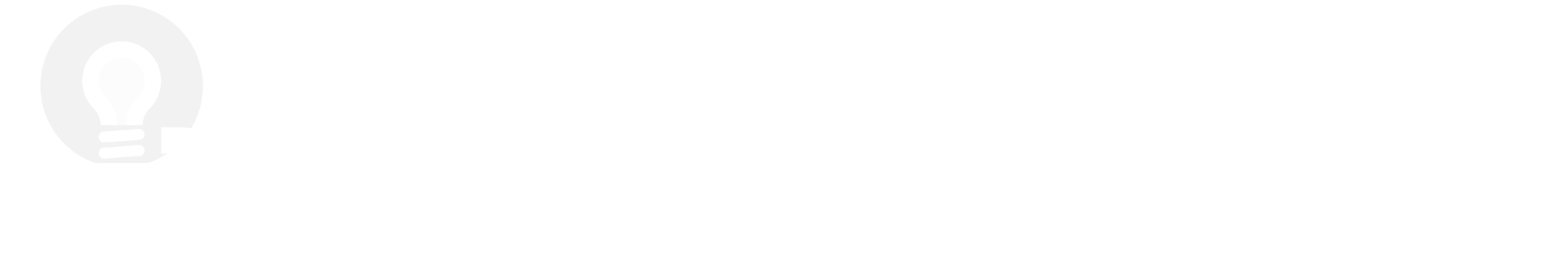 ItemTimeSubjectSubjectSubjectOpening9:00-9:10Introduction to the Digital Platform &Overview of the Program
Head of OC, Professor Thomas Vorup-Jensen
Introduction to the Digital Platform &Overview of the Program
Head of OC, Professor Thomas Vorup-Jensen
Introduction to the Digital Platform &Overview of the Program
Head of OC, Professor Thomas Vorup-Jensen
Welcome9:10-9:30Hans Erik Bøtker, Vice Dean of Research, AU Health: “Innovation at Health”
Hans Erik Bøtker, Vice Dean of Research, AU Health: “Innovation at Health”
Hans Erik Bøtker, Vice Dean of Research, AU Health: “Innovation at Health”
Guest speaker9:30-10:00Dean, Eskild Holm Nielsen, AU Technical Sciences 
Dean, Eskild Holm Nielsen, AU Technical Sciences 
Dean, Eskild Holm Nielsen, AU Technical Sciences 
Get your Coffee break10:00-10:15TracksChallenges I (working stations - only open to challenge participants)Presentation of the ODIN-collaboration, (TBA) (10:15-11:00). Presentation of the ODIN-collaboration, (TBA) (10:15-11:00). Get yourLunch break12:00-12:30Key-note Talk12:30 – 13:15Assistant professor and engineer Fatima AlZahraa Alatraktchi.Assistant professor and engineer Fatima AlZahraa Alatraktchi.Tracks13:15-15:15Challenges II (presentations – only open to challenge participants)Innovative Ideas/Health Tech presentations Panel voting and coffee break15:15-15:30Panel voting in break-out roomPanel voting in break-out roomAward of Prizes15:30-15:45Closing remarks15:45-15:50Head of OC, Professor Thomas Vorup-JensenHead of OC, Professor Thomas Vorup-Jensen